Regra de Três CompostaQuatro sapos comem 80 mosquitos em meia hora. 
Quantos sapos serão necessários para comer 5000 mosquitos em2 horas? Quadro de Valores, Grandezas e ProporçõesDeterminação das proporções:Variável x (sapos)
A variável x é, por padrão, uma seta para baixo, considerada arbitrariamente como direta.Variável mosquitos:
Aumentando-se os sapos, aumenta-se o numero de mosquitos comidos, portanto é diretamente proporcional.Variável tempo:
Aumentando-se os sapos, pode-se diminuir o tempo ter-se certa quantidade de mosquitos comidos,
portanto é inversamente proporcional.Equacionando o Problema:Grandeza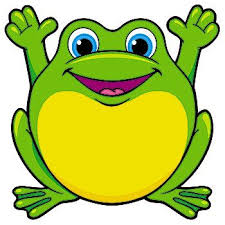 Sapos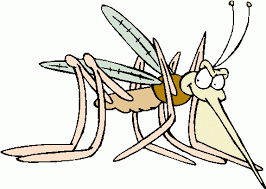 Mosquitos
comidos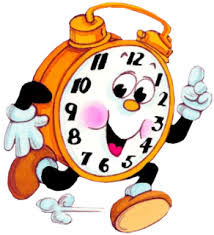 Tempo (horas)Valores fornecidos pelo problema480½Valores fornecidos pelo problemax50002Tipo de Proporção↓ (direta)↓ (direta)↑ (inversa)❶❷ ❸  ❹❺ 